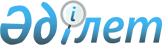 О внесении изменений в решение Риддерского городского маслихата от 29 января 2009 года № 14/6-IV "О корректировке базовых ставок земельного налога на основании зонирования земель для целей налогообложения"
					
			Утративший силу
			
			
		
					Решение Риддерского городского маслихата Восточно-Казахстанской области от 14 июля 2015 года № 36/9-V. Зарегистрировано Департаментом юстиции Восточно-Казахстанской области 7 августа 2015 года № 4087. Утратило силу решением Риддерского городского маслихата Восточно-Казахстанской области от 30 ноября 2020 года № 49/5-VI
      Сноска. Утратило силу решением Риддерского городского маслихата Восточно-Казахстанской области от 30.11.2020 № 49/5-VI (вводится в действие с 01.01.2021).

      Примечание РЦПИ.

      В тексте документа сохранена пунктуация и орфография оригинала.

      В соответствии с пунктом 1 статьи 387 Кодекса Республики Казахстан "О налогах и других обязательных платежах в бюджет" (Налоговый кодекс) от 10 декабря 2008 года, пунктом 2 статьи 8 Земельного Кодекса Республики Казахстан от 20 июня 2003 года, статьей 6 Закона Республики Казахстан "О местном государственном управлении и самоуправлении в Республике Казахстан" от 23 января 2001 года, Риддерский городской маслихат РЕШИЛ:

      1. Внести в решение Риддерского городского маслихата от 29 января 2009 года № 14/6-IV "О корректировке базовых ставок земельного налога на основании зонирования земель для целей налогообложения" (зарегистрировано в Реестре государственной регистрации нормативных правовых актов за № 5-4-106, опубликовано в газете "Лениногорская правда" №7 от 13 февраля 2009 года) следующие изменения:

      преамбулу решения изложить в следующей редакции:

      "В соответствии с пунктом 1 статьи 387 Кодекса Республики Казахстан "О налогах и других обязательных платежах в бюджет" (Налоговый кодекс) от 10 декабря 2008 года, пунктом 2 статьи 8 Земельного Кодекса Республики Казахстан от 20 июня 2003 года, статьей 6 Закона Республики Казахстан "О местном государственном управлении и самоуправлении в Республике Казахстан" от 23 января 2001 года, Риддерский городской маслихат РЕШИЛ:";

      пункт 2 исключить;

      пункт 3 исключить.

      2. Настоящее решение вводится в действие по истечении десяти календарных дней после дня его первого официального опубликования.
					© 2012. РГП на ПХВ «Институт законодательства и правовой информации Республики Казахстан» Министерства юстиции Республики Казахстан
				
      Председатель сессии

В. ОСИПОВ

      Секретарь городского маслихата

И. ПАНЧЕНКО
